               Муниципальное дошкольное образовательное                     учреждение детский сад с. Знаменка                   Нерчинский район. Забайкальский край                    Сценарий развлечения на тему:                                   «Яблоко»       по одноимённому рассказу  В. Сутеева       для младшего дошкольного возраста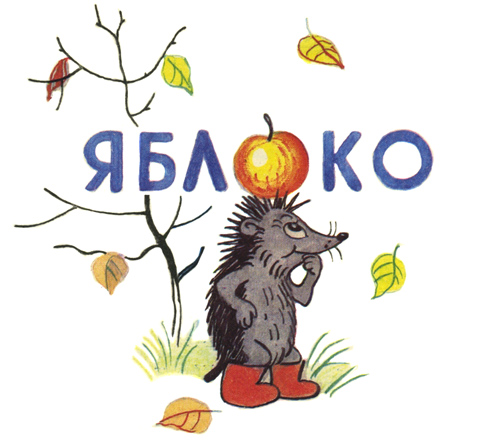                                                      Составила:                                                    Музыкальный руководитель-                                                     Трушина Светлана Юрьевна Сценка предназначена для детей 3.- 4 лет . Необходимо предварительно прочитать детям сказку В. Сутеева «Яблоко» , посмотреть иллюстрации автора , обсудить характер и повадки зверей. При постановке пьесы надо учитывать возрастные особенности  детей Речь у детей в таком возрасте развита слабо , они могут общаться только несложными предложениями – поэтому все диалоги должны быть простыми и понятными.                                     В спектакле участвуют  двое  взрослых (ведущий,   Осень) и   четверо детей в костюмах  зайца , ежа, медведя  и вороны. Остальные дети группы в это время являются зрителями, которые в случае болезни «актёра» готовы  заменить его.   На музыкальные образы зверей малыши отзываются всегда охотно. Педагог должен послушать детям музыку , подобранную к персонажам сказки, и попросить сначала всех детей показать той или иной образ животного в движении  с учётом характера музыки , а потом выбрать детей ,  у которых этот  «показ»  получился наиболее интересно. К выполнению данной задачи следует подойти творчески, не навязывая ребёнку своих стереотипов . Не лишним будет импровизированные диалоги с детьми в определённых сценках.    В конце представления  все становятся в общий хоровод-танец, который является объединяющим  звеном между зрителями и исполнителями.  Присутствие на празднике и сюрпризный момент-появление Осени.  Данная сказка ,  объединяющая в себе музыку и движения  , декорации и костюмы , - первые шаги ребёнка в театральной деятельности .Сценку можно использовать как фрагмент осеннего праздника или досуга.                                             Ход мероприятия.Ведущая .  Стояла поздняя осень.  (звучит пьеса «Первая утрата). С деревьев давно облетели листья, и  только  на верхушке дикой яблони ещё висело одно-единственное яблоко.
  В эту осеннюю пору бежал по лесу Заяц (музыка по выбору педагога) и увидел яблоко.
  Но как его достать? Яблоко высоко висит — не допрыгнешь!
  Смотрит Заяц — на ёлке сидит Ворона и смеётся. (музыка по выбору педагога)
  Заяц. — Эй, Ворона! — крикнул Заяц. — Сорви-ка мне яблоко.
   Ведущая.   Ворона перелетела с ёлки на яблоню и сорвала яблоко. Только  в  клюве го не удержала — упало оно вниз.
 Заяц.  Спасибо тебе, Ворона! — ( поднимает яблоко,  а
оно, как живое, вдруг зашипело... и побежало) говорит. — Что такое? Испугался Заяц, потом понял: яблоко  упало  прямо  на  Ежа,  который,
свернувшись клубочком, спал под яблоней. Ёж спросонок вскочил  и  бросился бежать, а яблоко на колючки нацепилось. (пьеса «Ёжик» Д. Кабалевского)
  Заяц. Стой, стой!. — Куда моё яблоко потащил?
 Ворона. Это моё яблоко.Ведущая.  Остановился Ёжик и  сказал:Яблоко на моих колючках ,значит оно моё. 
 Ведущая. Звери стали кричать и спорить На этот шум из чащи леса вышел медведь.     (звучит музыка)
Медведь. Что такое? Что за шум?
  Все к нему:
  — Ты, Михаил Иванович, в лесу самый большой, самый умный. Рассуди нас по справедливости. Кому это яблоко присудишь, так тому и быть.Медведь подумал, подумал, почесал за ухом и спросил:
Медведь.  Кто яблоко нашёл?
Заяц- Я!.Медведь.  Кто яблоко  сорвал?
Ворона.  Я!Медведь. Хорошо ,а кто его поймал?Ёжик. Я поймал!
Медведь. В се вы правы, и потому каждый из вас  должен яблоко получить...
  Звери. (хором) Но  ведь   яблоко   одно!Медведь. Надо разделить  это яблоко на равные части, и пусть каждый  возьмёт  себе  по кусочку.
 Звери     хором воскликнули:
 Как же мы раньше не догадались!
 Ёжик взял яблоко и разделил его на четыре части. Один кусочек дал Зайцу:
   Ёжик.  Это тебе, Заяц, — ты первый яблоко увидел.
    Второй кусочек Вороне отдал:
   Ёжик. Это тебе, Ворона, — ты яблоко сорвала.  Третий кусочек Ёжик себе в рот положил:
   Это мне, потому что я поймал яблоко. Четвёртый кусочек Ёжик Медведю в лапу положил:
Ёжик. А это тебе, Михаил Иванович...
  Медведь.   Мне-то за что? 
 Ёжик . А за то, что ты нас всех помирил и уму-разуму научил!
 Ведущая.  И каждый съел свой кусочек яблока, и все были  довольны,  потому  что Медведь рассудил справедливо, никого не обидел.    Позвали звери  всех  своих  друзей и пустились в   весёлый  пляс. (звучит плясовая музыка)Неожиданно из-за кулис появляется Осень (музыка)Осень:Здесь ли праздник радостныйВесело встречают?Золотую Осень здесь ли поджидают?Дети:Здравствуй, Осень! Здравствуй, Осень!Хорошо что ты пришла. У тебя мы Осень спросим:Что в подарок принесла?Осень: - Принесла я вам муки.Дети: - Значит будут пироги!Осень: - А уж яблоки, как мед.Дети: - На варенье, на компот.Осень: - Принесла я меду полную колоду.Дети: - Ты и яблок, ты и хлеба,   Ты и меду принесла И  хорошую погодуТы нам осень припаслаОсень  Люди называют меня щедрой, и это  не случайно. Я собрала большую корзинку яблок и сегодня хочу всех вас угостить наливными яблочками. (Под весёлую музыку раздаёт яблоки).  Осень прощается и уходит.                           Источники:1. Иллюстрированный  методический журнал   для музыкальных руководителей.  Учредитель и издатель  ООО Издательский дом «Воспитание дошкольника»  2011г. 2.http://detochki.su/index.php?Itemid=650&id=2736:2013-03-27-12-44-59&option=com_content&view=article